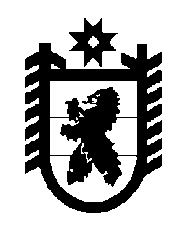 Российская Федерация Республика Карелия    УКАЗГЛАВЫ РЕСПУБЛИКИ КАРЕЛИЯО награждении государственными наградами Республики КарелияЗа большой вклад в восстановление и дальнейшее развитие Валаамского мужского монастыря наградить ПОЧЕТНОЙ ГРАМОТОЙ РЕСПУБЛИКИ КАРЕЛИЯБУДАРГИНА Олега Михайловича – генерального директора Публичного акционерного общества «Российские сети».  Глава Республики  Карелия                                                              А.П. Худилайненг. Петрозаводск30 ноября 2015 года№ 118